Write Your SMART Goal Here _____________________________________________________________________________________________________________________________________________________________ by 12/31/20Criteria of Success:Set Goal LevelsGoing forward for this planning sheet, use the TARGET goalTake your Annual Goal – then break it down into quarters and then monthsNote: Give yourself time in the beginning to build momentum. For example, if your annual goal is $120,000 in gross revenue, don’t simply divide by 4 and put the same amount in each quarter. Increase each quarter from where you are now, gradually building momentum and reaching your goal.To achieve this goal, I am forecasting and planning the following milestones(On the following pages you’ll chunk it down further)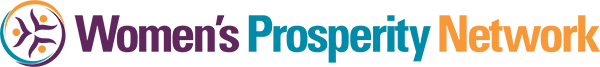 Success formula … fuel your goal and inspired actions by knowing the emotional and intangible factors related to achieving your goal.MotivationObstacles or Challenges How will you or your business need to be different? (a worthwhile goal often requires us to look at or do things differently)Moving Forward Next, Chunk It Down MonthlyNext, Chunk It Down MonthlyNext, Chunk It Down MonthlyNext, Chunk It Down Monthly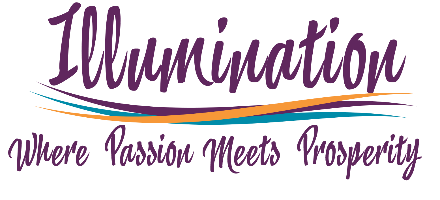 Year Long Action Plan for January to December 2020Year Long Action Plan for January to December 2020I will know I achieved this goal when:MINIMUMTARGETSTRETCHTotal 1st Quarter Goal(by 3/31/20)JanuaryFebruaryMarchTotal 2nd Quarter Goal(by 6/30/20)AprilMayJuneTotal 3rd Quarter Goal(by 9/30/20)JulyAugustSeptemberTotal 4th Quarter Goal(by 12/31/20)OctoberNovemberDecemberWHY I want this goal?(the specific outcomes you are looking for)List ALL the Benefits here (of attaining your goal)The BIG Benefit (of achieving goal)What is the PAIN? (of NOTachieving your goal)Achieving this Goal will also help me (other areas)What obstacles or challenges may I encounter?Ways to get past the obstacle(s) or challenge(s)?In order to achieve this goal I/we will START doingIn order to achieve this goal I/we will STOP doingIn order to achieve this goal I/we will need to be someone that isResources available to achieve this goalResources I will need to achieve this goalTotal 1st Quarter Goal (by 3/31/20) 1st Month GoalJanuary2nd Month GoalFebruary3rd Month GoalMarchFirst Month Inspired Action PlanFirst Month Inspired Action PlanFirst Month Inspired Action PlanWeekAction ItemsEvidence/Results12/30 to 1/51/6 to 1/121/13 to 1/191/20 to 1/26Second Month Inspired Action PlanSecond Month Inspired Action PlanSecond Month Inspired Action PlanWeekAction ItemsEvidence/Results1/27/ to 2/22/3 to 2/92/10 to 2/162/17 to 2/23Third Month Inspired Action PlanThird Month Inspired Action PlanThird Month Inspired Action PlanWeekAction ItemsEvidence/Results2/24 to 3/13/2 to 3/83/9 to 3/153/16 to 3/223/23 to 3/29Total 2nd Quarter Goal (by 6/30/20) 1st Month GoalApril2nd Month GoalMay3rd Month GoalJuneFirst Month Inspired Action PlanFirst Month Inspired Action PlanFirst Month Inspired Action PlanWeekAction ItemsEvidence3/30 to 4/54/6 to 4/124/13 to 4/194/20 to 4/26Second Month Inspired Action PlanSecond Month Inspired Action PlanSecond Month Inspired Action PlanWeekAction ItemsEvidence4/27 to 5/35/4 to 5/105/11 to 5/175/18 to 5/245/25 to 5/31Third Month Inspired Action PlanThird Month Inspired Action PlanThird Month Inspired Action PlanWeekAction ItemsEvidence6/1 to 6/76/8 to 6/146/15 to 6/216/22 to 6/28Total 3rd Quarter Goal (by 9/30/20) 1st Month GoalJuly2nd Month GoalAugust3rd Month GoalSeptemberFirst Month Inspired Action PlanFirst Month Inspired Action PlanFirst Month Inspired Action PlanWeekAction ItemsEvidence6/29 to 7/57/6 to 7/127/13 to 7/197/20 to 7/267/27 to 8/2Second Month Inspired Action Plan Second Month Inspired Action Plan Second Month Inspired Action Plan WeekAction ItemsEvidence8/3 to 8/98/10 to 8/168/17 to 8/238/24 to 8/30Third Month Inspired Action PlanThird Month Inspired Action PlanThird Month Inspired Action PlanWeekAction ItemsEvidence8/31 to 9/69/7 to 9/139/14 to 9/209/21 to 9/27Total 4th Quarter Goal (by 12/31/20) 1st Month GoalOctober2nd Month GoalNovember3rd Month GoalDecemberFirst Month Inspired Action PlanFirst Month Inspired Action PlanFirst Month Inspired Action PlanWeekAction ItemsEvidence9/28 to 10/410/5 to 10/1110/12 to 10/1810/19 to 10/2510/26 to 11/1Second Month Inspired Action PlanSecond Month Inspired Action PlanSecond Month Inspired Action PlanWeekAction ItemsEvidence11/2 to 11/811/9 to 11/1511/16 to 11/2211/23 to 11/29Third Month Inspired Action PlanThird Month Inspired Action PlanThird Month Inspired Action PlanWeekAction ItemsEvidence11/30 to 12/612/7 to 12/1312/14 to 12/2012/21 to 12/2712/28 to 1/3